Υπολογισμοί σφαλμάτων με το IEC 60909: 
7η Εργασία στο μάθημα Τεχνικές Μοντελοποίησης και Ανάλυσης Έξυπνων Δικτύων Ηλεκτρικής Ενέργειας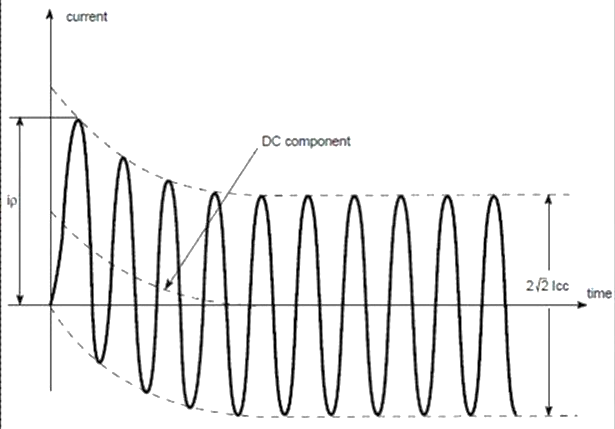 Θεόφιλος Παπαδόπουλος, Αναπληρωτής ΚαθηγητήςΕργαστήριο Συστημάτων Ηλεκτρικής ΕνέργειαςΤμήμα Ηλεκτρολόγων Μηχανικών & Μηχανικών Υπολογιστών, ΔΠΘΞάνθη 2022Περιεχόμενα1.1	Τριπολικά βραχυκυκλώματα	31.1.1	Βραχυκύκλωμα στον ζυγό των 150 kV	31.1.2	Βραχυκύκλωμα στον ζυγό των 20 kV	3Τριπολικά βραχυκυκλώματαΒραχυκύκλωμα στον ζυγό των 150 kVΠίνακας 1: Μεγέθη τριπολικού βραχυκυκλώματοςΒραχυκύκλωμα στον ζυγό των 20 kVΠίνακας 2: Μεγέθη τριπολικού βραχυκυκλώματοςΤροφοδότηση βραχυκυκλώματοςI’’k (kA)S’’k (kA)ip (kA)Ik (kA)1Feeder2WF13WF24WF35SHP6TotalΤροφοδότηση βραχυκυκλώματοςI’’k (kA)S’’k (kA)ip (kA)Ik (kA)1Feeder2WF13WF24WF35SHP6Total